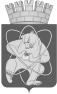 Городской округ«Закрытое административно – территориальное образование  Железногорск Красноярского края»АДМИНИСТРАЦИЯ ЗАТО г. ЖЕЛЕЗНОГОРСКПОСТАНОВЛЕНИЕ__06.12. 2022                                                                                                                   		  № __2570___г. ЖелезногорскО внесении изменений в постановление Администрации ЗАТО г. Железногорск от 16.02.2016 № 341 «Об утверждении ставок платы за единицу объема древесины»Руководствуясь статьями 76, 84 Лесного кодекса Российской Федерации, статьей 16 Федерального закона от 06.10.2003 № 131-ФЗ «Об общих принципах организации местного самоуправления в Российской Федерации», Уставом ЗАТО г. Железногорск, ПОСТАНОВЛЯЮ:1. Внести в постановление Администрации ЗАТО г. Железногорск от 16.02.2016 № 341 «Об утверждении ставок платы за единицу объема древесины» следующие изменения:1.1. Пункт 3.4. постановления изложить в новой редакции:«3.4. Ставки платы, предусмотренные в приложении № 1 «Ставки платы за единицу объема древесины, заготавливаемой на землях, находящихся в муниципальной собственности (за 1 плотный кубический метр в рублях)» в 2023 году применяются с коэффициентом 2,94.».2. Управлению внутреннего контроля Администрации ЗАТО г. Железногорск (В.Г. Винокурова) довести до сведения населения настоящее постановление через газету «Город и горожане».3. Отделу общественных связей Администрации ЗАТО г. Железногорск (И.С. Архипова) разместить настоящее постановление на официальном сайте Администрации ЗАТО г. Железногорск в информационно-телекоммуникационной сети «Интернет».4. Контроль над исполнением настоящего постановления оставляю за собой.5. Настоящее постановление вступает в силу после его официального опубликования и распространяется на правоотношения, возникшие с 1 января 2023 года.Глава ЗАТО г. Железногорск							           И.Г. Куксин